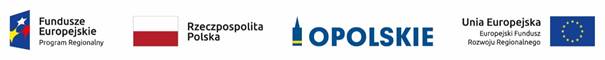 Sfinansowano w ramach reakcji Unii na pandemię COVID-19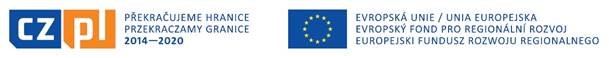 Projekt jest współfinansowany ze środków Europejskiego Funduszu Rozwoju Regionalnego, budżetu państwa oraz budżetu Samorządu Województwa Opolskiego w ramach Programu INTERREG V-A Republika Czeska – Polska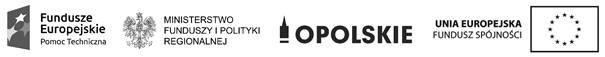 Projekt współfinansowanych w formie dotacji celowej ze środków budżetu Państwa, w tym w 15% ze środków krajowych i w 85% ze środków Funduszu Spójności z Programu Operacyjnego Pomoc Techniczna 2014-2020Zamawiający: Województwo Opolskie Urząd Marszałkowski Województwa Opolskiego ul. Piastowska 14, 45 – 082 Opole Wykaz dostaw - Załącznik do SWZ  nr DOA-ZP.272.36.2022Nazwa albo imię  i nazwisko Wykonawcy /Wykonawców, adres .........................................................................................................w imieniu którego składany jest wykazWykaz dostaw - cz.1 i / lub cz. 2,dotyczy przetargu nieograniczonego pn. „Dostawa urządzeń komputerowych”. Część nr 1: Dostawa komputerów biurkowych i przenośnych, Część nr 2: Dostawa urządzeń peryferyjnych – Monitorów. Oznaczenie sprawy: DOA-ZP.272. 36.2022Wykazy dostaw na potwierdzenie ww. warunków udziału w postępowaniu i składane są przez wykonawców osobno dla części 1 i 2 na wezwanie Zamawiającego zgodnie z zapisami art. 126 ust. 1 PZP. Wykazy stanowią załączniki do SWZ.  Część 1: Dostawa komputerów biurkowych i przenośnych.Warunek dotyczący zdolności technicznej lub zawodowej: O udzielenie zamówienia mogą ubiegać się Wykonawcy, którzy w ciągu ostatnich trzech lat przed upływem terminu składania ofert, a jeśli okres prowadzenia działalności jest krótszy w tym okresie – należycie wykonali minimum 1 dostawę polegającą na dostarczeniu sprzętu komputerowego o wartości co najmniej 200 000,00 zł brutto. Przez sprzęt komputerowy zamawiający rozumie: dostawę laptopów i/lub dostawę komputerów stacjonarnych.Tabela - część 1:W zał.:  ……………………………………………………………………………………………………  - tj. dowody określające, czy ww. usługi zostały wykonane lub są wykonywane należycie, przy czym dowodami, o których mowa, są referencje bądź inne dokumenty sporządzone przez podmiot, na rzecz którego usługi zostały wykonane, a w przypadku świadczeń powtarzających się lub ciągłych są wykonywane, a jeżeli wykonawca z przyczyn niezależnych od niego nie jest w stanie uzyskać tych dokumentów  – oświadczenie wykonawcy; - w przypadku świadczeń powtarzających się lub ciągłych nadal wykonywanych referencje bądź inne dokumenty potwierdzające ich należyte wykonywanie powinny być wystawione w okresie ostatnich 3 miesięcy.*niepotrzebne skreślić, uzupełnić dane w miejscach kropekniniejszy dokument opatrywany jest kwalifikowanym podpisem elektronicznym osoby/osób uprawnionej/ych do składania oświadczeń woli w imieniu Wykonawcy zgodnie z formą reprezentacji określoną w dokumencie rejestrowym lub innym dokumencieCzęść 2: Dostawa urządzeń peryferyjnych – Monitorów.Warunek dotyczący zdolności technicznej lub zawodowej: O udzielenie zamówienia mogą ubiegać się Wykonawcy, którzy w ciągu ostatnich trzech lat przed upływem terminu składania ofert, a jeśli okres prowadzenia działalności jest krótszy w tym okresie – należycie wykonali minimum 1 dostawę polegającą na dostarczeniu sprzętu komputerowego o wartości co najmniej 100 000,00 zł brutto. Przez sprzęt komputerowy zamawiający rozumie: dostawę monitorów.Tabela – część 2.W zał.:  ……………………………………………………………………………………………………  - tj. dowody określające, czy ww. usługi zostały wykonane lub są wykonywane należycie, przy czym dowodami, o których mowa, są referencje bądź inne dokumenty sporządzone przez podmiot, na rzecz którego usługi zostały wykonane, a w przypadku świadczeń powtarzających się lub ciągłych są wykonywane, a jeżeli wykonawca z przyczyn niezależnych od niego nie jest w stanie uzyskać tych dokumentów  – oświadczenie wykonawcy; - w przypadku świadczeń powtarzających się lub ciągłych nadal wykonywanych referencje bądź inne dokumenty potwierdzające ich należyte wykonywanie powinny być wystawione w okresie ostatnich 3 miesięcy.*niepotrzebne skreślić, uzupełnić dane w miejscach kropekOŚWIADCZENIE:OŚWIADCZAM, ŻE WSZYSTKIE INFORMACJE PODANE POWYŻEJ SĄ AKTUALNE I ZGODNE Z PRAWDĄ ORAZ ZOSTAŁY PRZEDSTAWIONE Z PEŁNĄ ŚWIADOMOŚCIĄ KONSEKWENCJI WPROWADZENIA ZAMAWIAJĄCEGO W BŁĄD PRZY PRZEDSTAWIANIU TYCH INFORMACJI.dokument sporządzany jest w formie elektronicznej i podpisywany kwalifikowanym podpisem elektronicznym osoby uprawnionej do reprezentacji WykonawcyLp.WARTOŚĆ w zł (brutto):minimum 1 dostawa o wartości co najmniej 200 000,00 zł brutto PRZEDMIOT:minimum 1 dostawa polegającą na dostarczeniu sprzętu komputerowego. Przez sprzęt komputerowy zamawiający rozumie: dostawę laptopów i/lub dostawę komputerów stacjonarnychDATY WYKONANIA(w okresie ostatnich 3 lat, a jeżeli okres prowadzenia) działalności jest krótszy – w tym okresie)PODMIOTY, NA RZECZ KTÓRYCH DOSTAWY  ZOSTAŁY WYKONANE LUB SĄ WYKONYWANE)1…….………….……… zł1) Tytuł lub opis dostawy: ………………………………………………………………………………………………………………………………………………………….…..……-……-…… r.Nazwa, adres podmiotu:…………………………Lp.WARTOŚĆ w zł (brutto):minimum 1 dostawa o wartości co najmniej 100 000,00 zł brutto PRZEDMIOT:minimum 1 dostawa polegającą na dostarczeniu sprzętu komputerowego. Przez sprzęt komputerowy zamawiający rozumie: dostawę monitorów.DATY WYKONANIA(w okresie ostatnich 3 lat, a jeżeli okres prowadzenia) działalności jest krótszy – w tym okresie)PODMIOTY, NA RZECZ KTÓRYCH DOSTAWY  ZOSTAŁY WYKONANE LUB SĄ WYKONYWANE)1…….………….……… zł1) Tytuł lub opis dostawy: ………………………………………………………………………………………………………………………………………………………….…..……-……-…… r.Nazwa, adres podmiotu:…………………………